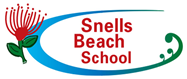 Monday 17th March12:10pm—1:00pm Wheels DayLunchtime fun!! Bring your bike, scooter, skates or skateboard!! Skateboard Training (Year 5&6 only)An opportunity to learn the fundamental stability and balance skills required to participate effectively in a range of board sports by using skateboards and longboards as a learning tool.Tuesday 18th MarchSkateboard Training (Year 3&4 only)(See Monday)Cycle Skills Test (Year 5&6 only)Constable Bernie Watt will be in to test the cycle skills of our senior students.Wednesday 19th MarchWhole School Walk (To school!)We hope that everyone can join us in a HUGE Walk to School. There are 2 starting points for the walk. Please meet at 8.15am at one of the following meeting points:· Tennis Club Carpark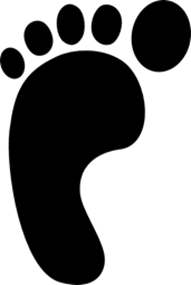 · Highfield ReserveHouse point for every walker and an extra one for parents who join us.Celebrate walking and being part of our community. Guess the Teachers’ Shoe CompetitionHeld throughout the day in the library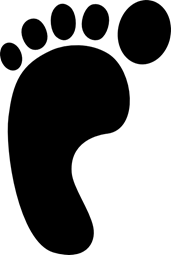 Thursday 20th MarchWALKATHON  2pm—5pm Have fun, get fit and raise money too at our annual WALKATHON!!Friday 21st March9:30am—10:20am Fancy Feet Parade2pm Final Assembly Prize draws!!